Obec Dolní Olešnice ve spolupráci s pohostinstvím  Nové zámkyVás srdečně zvou na:JIŽ PO DRUHÉTANEČNÍ ZÁBAVU VE STYLU 70-80-90 LET!Která se koná dne 18.4.2015od 20:00V kulturním domě obecního úřadu  Dolní OlešniceK tanci a poslechu bude hrát  Sláva Šmíd.Čeká na vás tombola,1 cena televize HD 80let, Soutěže o cenyVyhrát může každý, stylově oblečený hostOdvoz ze zábavy zajištěn!Vstupné 60 kčPřijďte se s námi pobavit a zavzpomínat na krásná létaTěšíme se na Vás                        info:736482386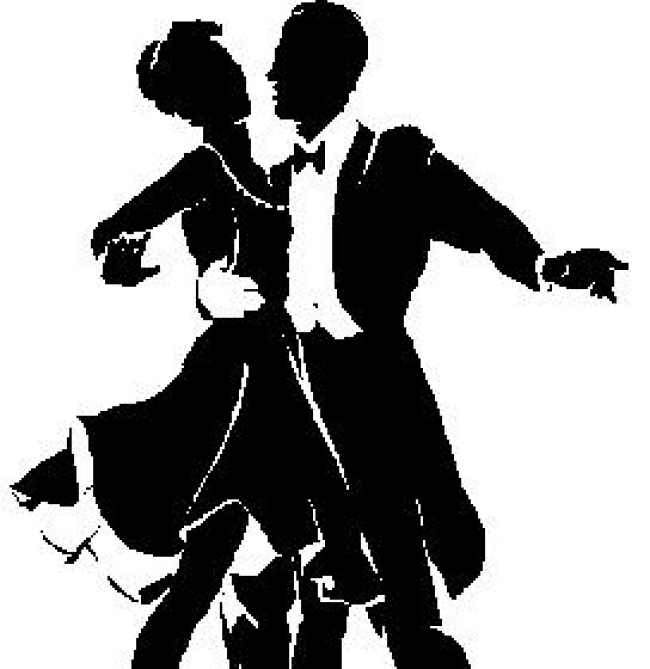 